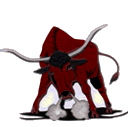 NOTICEThe Roy Municipal Schools is accepting SEALED bids for the following items.  All dollar figures listed are minimum starting bids.1 -  Janome Surger  								$1501 – Brother Sewing/Embroidery Machine			$1001 - Apollo Overhead Projector						$108 – 4 Drawer Metal Filing Cabinet (some have keys)	$25 each7 – Molded Plastic Student Desks					$25 each1 Lot (20) Molded Plastic Desk Chairs w/ Casters		$1001 - Hobart Dough Mixer							$101 - 4 ft Homemade Indoor Greenhouse				Best Offer1 - Metal 2 door Rolling Cabinet					$101 – Metal Printer Cabinet							$10All items are available to be viewed at the Roy Schools Monday – Thursday, 7 am – 3 pm.All SEALED bids must be clearly marked “BID” on the exterior.  All SEALED bids must be received no later than January 08, 2018 by 3 p.m. in the Administrative Office.  Bid opening will be on Tuesday, January 09, 218 @ 1 p.m. by Interim Superintendent Holloway.